National Officers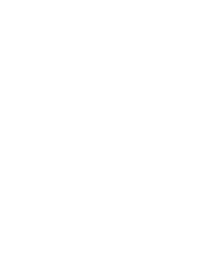 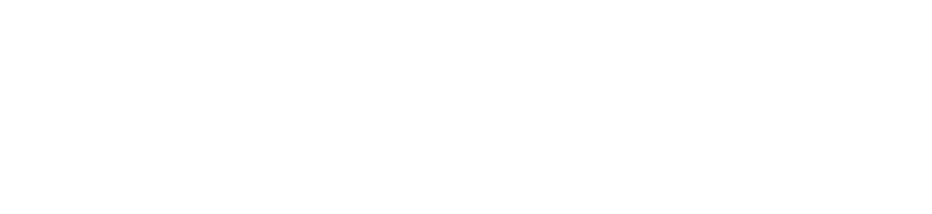 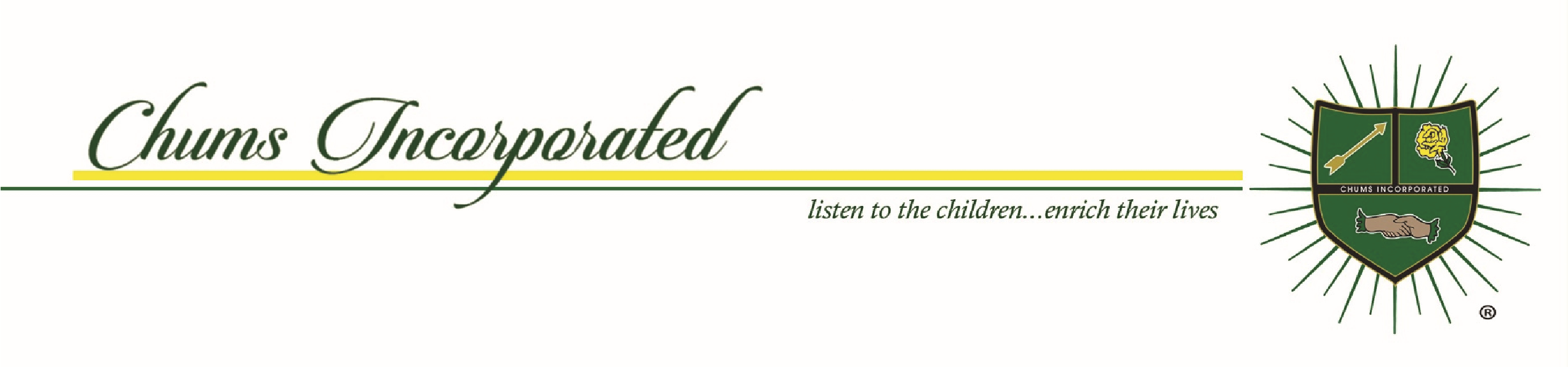 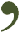 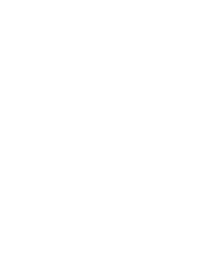 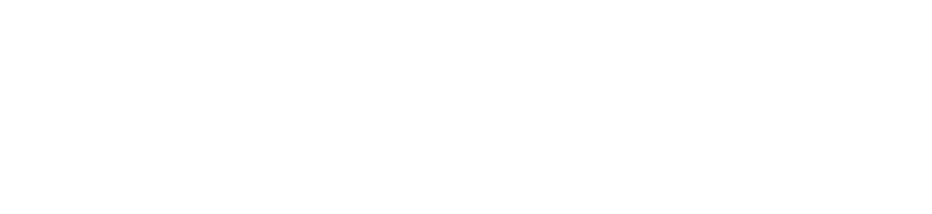 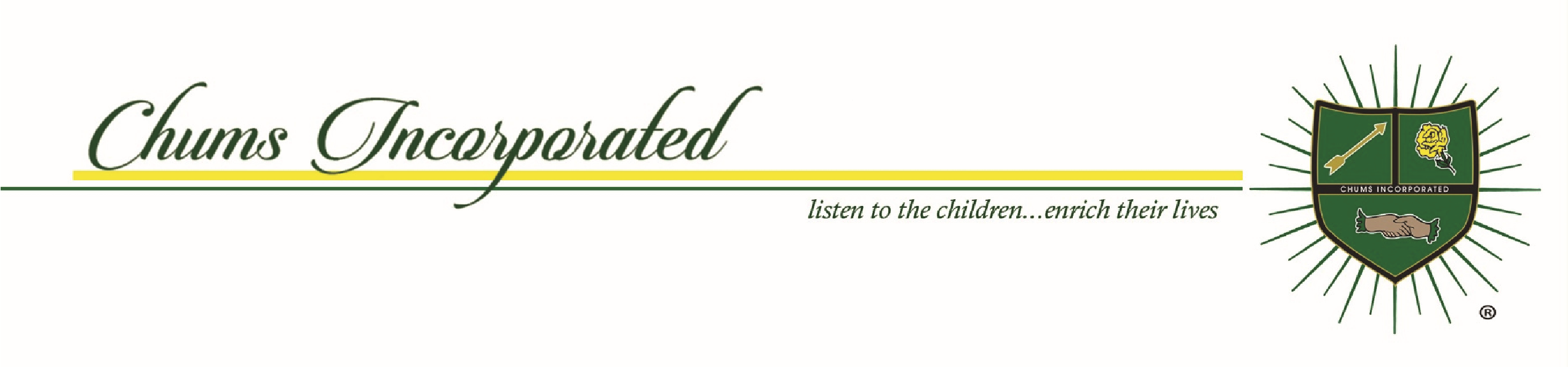 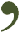 Barbara J. NevillePresidentMarsha Ingersoll Vice PresidentJoyce Freeman-BakerRecording Secretary Sharletta McKinney Corresponding SecretaryIrene CrowellFinancial SecretaryCharades Estes TreasurerSusan Odom Houze ParliamentarianLynn RosarioMember-at-LargeViola Burton Mitchell Public Relations OfficerEdna Edwards WilliamsHistorian/JournalistRuth CarterSergeant-at-ArmsDeLynda WilsonRegistered AgentBetty Walker, Esq. General CounselElizabeth Saunders Immediate Past National PresidentOur FoundersMary Ward Barnes Joyce Tate Brown Theodore Jackson Cora